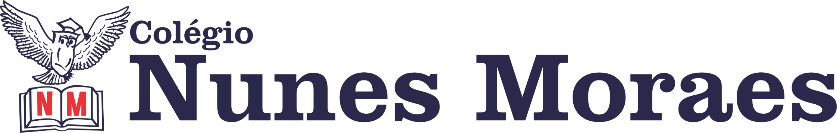 No ensino remoto também há horários e prazos a cumprir. Aqui vão algumas dicas para você estabelecer uma rotina de estudo. 1. Comece a almoçar cerca de uma hora antes do início das aulas, assim terá tempo para mastigar bem os alimentos. Além disso, quando as aulas começarem, seu estômago já não estará tão cheio, e aquele sono que costuma aparecer após as refeições já terá passado.  2. Sente-se à mesa de estudo  uns 10 minutos antes do início da 1ª aula,  salve seu roteiro de aulas e reúna o material necessário, como os fones de ouvido e uma garrafinha de água, além dos livros, claro.   3. Deixe claro em casa que você “está na escola” das 13h às 17:05’ / 18h e permaneça conectado com seu professor. 4. Crie e mantenha um horário de estudo pela manhã, para fazer atividades, reler conteúdo dado no dia anterior, completar passos do roteiro, reforçar as disciplinas em que você tem dificuldade.  Anote perguntas para fazer ao professor. 5. Use sua agenda para anotar as atividades que deverão ser enviadas ao professor e em que dia terá que enviar. Tenha uma tarde de aulas muito produtiva. 	IMPORTANTE: Nesta semana estamos indicando   tarefas online. Você deve fazê-las  sem pesquisar, pois seu professor quer saber o que você aprendeu,  para reforçar o que não ficou bem assimilado. O prazo para conclusão é de um dia.  Fique atento(a).►1ª AULA: 13h -13:55’   -  LITERATURA  – PROFESSORA JADNA HOLANDA   CAPÍTULO 9 – MODERNISMO NO BRASIL Passos das atividades:Passo 01 – Recebimento e resolução das questões página 18 (questões de 1 a 3)Passo 02 – Assistir a aula 9 sobre o Modernismo no Brasil, pelo link: https://youtu.be/I6ipsdCxh4MPasso 03 – Acompanhar o vídeo com a leitura das páginas 24 a 38.Passo 04 – Resolução, “EM SALA”, das questões da páginas 40 e 41 (questões 1 a 3).Passo 05 – Recebimento e correção da atividade de salaPasso 06 – Atividade de casa: Tarefa online –CAPÍTULO 7  ( Antes de começar, faça uma breve revisão da teoria. Depois realize a tarefa  sem pesquisar, mas resolva as questões antes de marcar. Aja como se estivesse fazendo uma prova.)  Concluir até 27/05/2020.►2ª AULA: 13:55’-14:50’   -   QUÍMICA 2  -   PROFESSOR FRANCISCO PONTES  CAPÍTULO 8 – TERMODINÂMICA QUÍMICA (PARTE 2).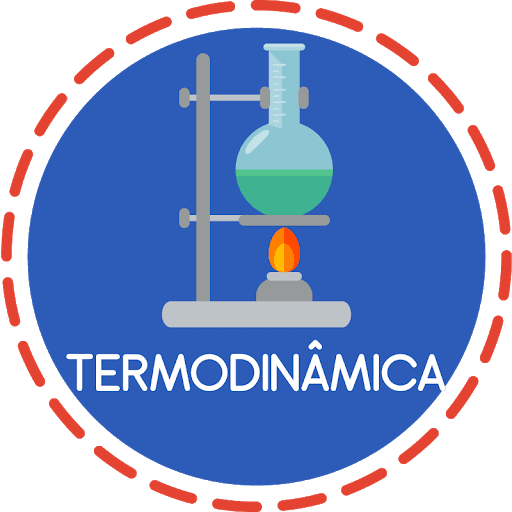 ETAPAS PARA O DESENVOLVIMENTO DA AULAETAPA 1 – ACESSO ao Google Meet, (link na hora da aula).Acompanhar a correção da atividade de casaTempo para entrada no aplicativo: 5’ETAPA 2 – LEIA a teoria na Apostila SAS – p. 5 a 11, com informações, VÍDEOS e resumos enviados em tempo real pelo professor para o grupo.Tempo: 20’ETAPA 3 – ATIVIDADE DE SALA PARA ENVIOResolva as questões 4, 5 - atividades para sala, p. 12.Tempo: 10’*Envie foto das atividades resolvidas para LUIS COORDENADOR. Escreva a matéria, seu nome e seu número em cada página.RESUMO: O que foi tratado na aula de hoje! 1) O trabalho causa um deslocamento ou provoca uma deformação e está associada à variação de volume.2) A temperatura é a modalidade de energia associada ao movimento desordenado das partículas de uma substancia.3) O calor é fluxo de energia de um corpo para outro devido a um gradiente térmico, ou seja, é um fluxo de energia de um corpo mais quente para um corpo mais frio.4) A variação de entalpia é o calor envolvido em um processo, sob pressão constante, quando o trabalho ocorre devido à expansão ou à contração de volume, feita em recipiente aberto.►3ª AULA: 14:50’-15:45’   -  ÁLGEBRA   –  PROFESSOR BETOWER MORAIS    CAPÍTULO 9 -  DETERMINANTE DE TERCEIRA ORDEMORIENTAÇÕES1 – Assista à videoaula pelo link: https://youtu.be/qSQGax-_LTw2 - Resolva, como atividade de sala, a questão 01(item b),questão 03 e questão 04 , das atividades propostas, da página 15.   *Envie foto das atividades resolvidas para LUIS COORDENADOR. Escreva a matéria, seu nome e seu número em cada página.►INTERVALO: 15:45’-16:10’   ►4ª AULA:   16:10’-17:05’ – GRAMÁTICA    -    PROFESSOR FLADIMIR CASTRO    CAPÍTULO 8 – CONCORDÂNCIA VERBAL ( PARTE 3 DE 3) Passo 01 – Veja a introdução ao conteúdo feita pelo professor vídeo via WhatsApp. (2 minutos)Passo 02 - Assistir à aula  SAS do dia 05/05 sobre o conteúdo. Assista somente até o minuto 23. LINK:https://www.youtube.com/watch?v=e7Phq0aAG-8&list=PL0MlWarTr_1a7Iui-CvFY-hhNmuXsgRB8&index=75 (23 minutos)Passo 03 – Faça as questões do bloco Atividades Propostas  (2, 4, 6, 8 e 10) – páginas 18 e 19. (10 minutos)*Envie foto das atividades resolvidas para LUIS COORDENADOR. Escreva a matéria, seu nome e seu número em cada página.Passo 04 – Acompanhe a correção enviada pelo WhatsApp►5ª AULA:   17:05’   - 18:00’    – FÍSICA 2    -  PROFESSOR  BETOWER MORAIS      CAPÍTULO 7 – CORRENTE ELÉTRICA ORIENTAÇÕES1 – Assista à videoaula pelo link: https://youtu.be/mTi8wVhJhA8Observe que na videoaula foram resolvidas e comentadas as questões 01,02 e 04 das atividades de sala da página 40 e as questões 02 e 04 das atividades propostas da página 412 - Resolva, como atividade de sala, as questões 07 e 08 , das atividades propostas, da página 41 . *Envie foto das atividades resolvidas para LUIS COORDENADOR. Escreva a matéria, seu nome e seu número em cada página.